KLiC Video Editing(KLiC Certificate in Video Editing)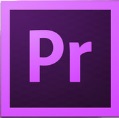 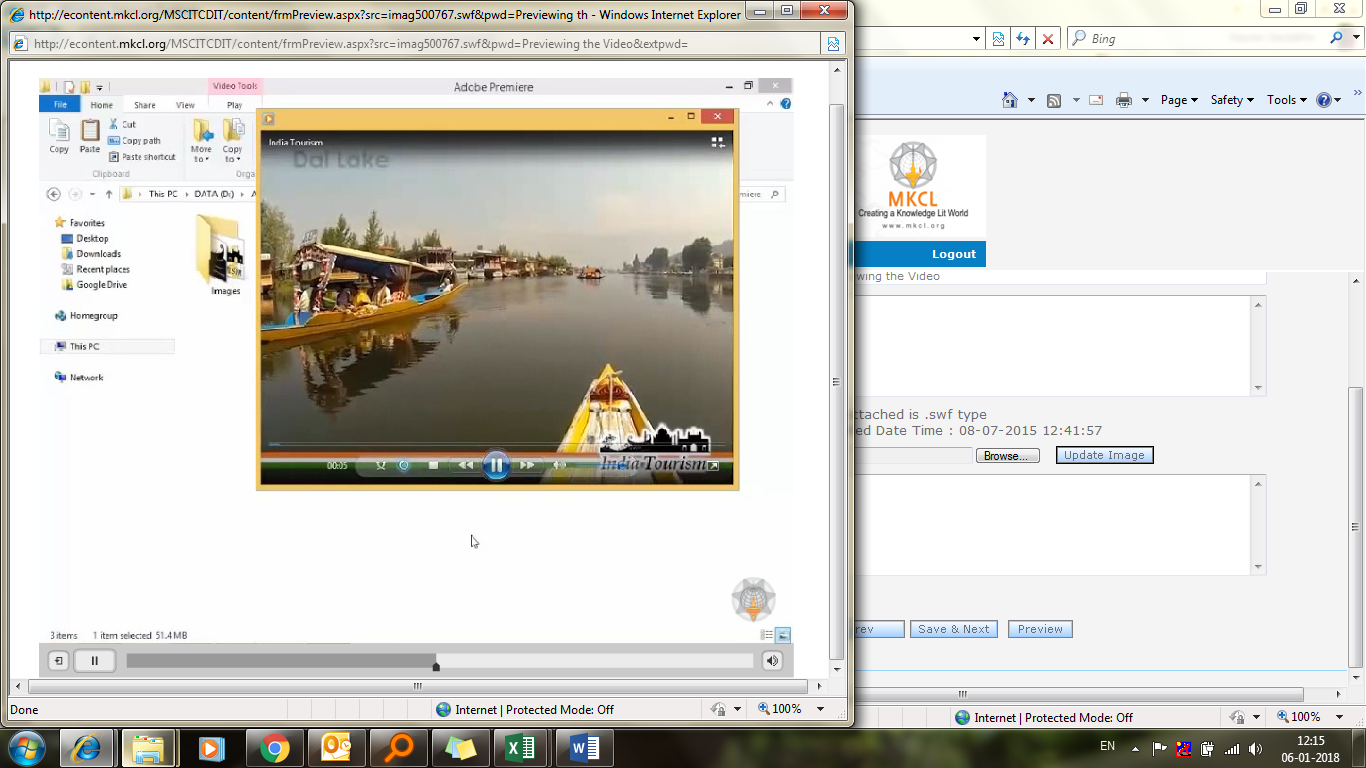 Creating Short FilmDetailed Syllabus:KLiC Video EditingIntroduction to Video Editing with Premiere CS4Overview of Video EditingUses of Premiere Pro CS4Features of Premiere CS4Installing Premiere Pro CS4Introduction to MoviemakingBasics of digital video and movie editingComparing camcorder formatsUnderstanding video codecsShooting better videoGetting Started with Premiere Pro CS4Working with workspaceCustomizing the Workspace in Premiere Pro CS4Working with project settingsImporting and Capturing FootageImporting files as footageImporting stillsImporting layered Photoshop and Illustrator filesDealing with missing mediaSetting up to capture from tapeLogging TapesBatch-capturing footageTimeline, Sequence and Clip ManagementTimelineUsing Multiple SequencesClip Project ManagementBasic Video EditingBasic Editing Concept and ToolsWorking with Monitor PanelsCreating Insert and Overlay EditsEditing in the TimelineSetting In and Out Points in the Timeline PanelEditing AudioWhat is Audio?Timeline Audio TracksEditing AudiRecording AudioGaining, Fading and BalancingUsing Audio Effects and TransitionsMixing and Creating Effects with the Audio MixerAudio Mixer OverviewSetting Track Volume & Mixing TracksPanning & BalancingApplying effects with Audio MixerCreating TransitionsAbout Video Transitions (Overview)Applying transitionsAdjusting TransitionsCustomizing TransitionsVarious Transitions EffectsCreating Titles and GraphicsUsing the TitlerCreating titles from templatesModifying a titleCreating titles from scratchSuperimposing a titleCreating a title roll or crawlWorking with advanced editing techniquesEditing UtilitiesEditing with tool panel toolsFine tuning edits using the trim monitor panelEditing a Clip Using Clip CommandsUsing Video EffectsExploring the Video EffectsApplying a Video Effect Using Video Effects with KeyframesSuperimposing Video Clip Using Keying Video EffectApplying effects using Image Matte Keying EffectsTouring Premiere Pro Video EffectsUsing Color mattes and BackdropsMattes, Transparency and OpacityCreate transparency, solid colors with keys mattesMatte other than the alpha channelUsing more mattesCreating Motion EffectsMotion effect controls in Effect Controls PanelWorking with the Motion ControlsUsing timeline Panel to Preview & add KeyframesEditing Motion PathsAdding Effects to Motion PathsUsing a clip with an Alpha ChannelCreating Traveling MattesEnhancing VideoUnderstanding video colorColor Correcting BasicsStart a Color Correcting SessionUsing the Video ScopesColor Enhancement EffectsSpecial color and luminance adjustmentsRetouch Using Photoshop and After EffectsWrapping Up and ExportingPreparing to export videoExporting to tapeExporting to Encore DVDExporting to various formats using Adobe EncoderSharing Your Movies Online